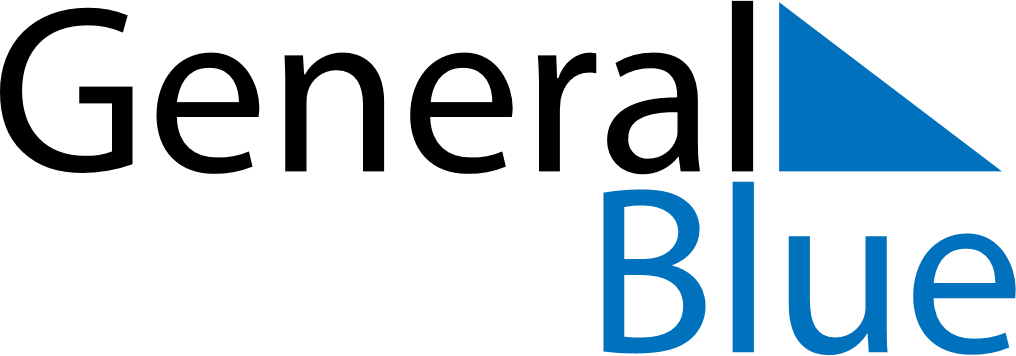 June 2151June 2151June 2151June 2151June 2151SundayMondayTuesdayWednesdayThursdayFridaySaturday123456789101112131415161718192021222324252627282930